ΠΑΡΑΡΤΗΜΑ 2Αριθ. ανακοίνωσηςΣΟΧ.1/2020ΑΙΤΗΣΗ – ΥΠΕΥΘΥΝΗ ΔΗΛΩΣΗγια πρόσληψη σε υπηρεσίες καθαρισμού σχολικών μονάδων του Δήμου Ηράκλειαςμε ΣΥΜΒΑΣΗ ΕΡΓΑΣΙΑΣ ΟΡΙΣΜΕΝΟΥ ΧΡΟΝΟΥχρονικής διάρκειας ίσης με το διδακτικό έτος[άρθρο 34 του ν. 4713/2020 (ΦΕΚ Α΄147)]...................................ΑΙΤΗΣΗ – ΥΠΕΥΘΥΝΗ ΔΗΛΩΣΗγια πρόσληψη σε υπηρεσίες καθαρισμού σχολικών μονάδων του Δήμου Ηράκλειαςμε ΣΥΜΒΑΣΗ ΕΡΓΑΣΙΑΣ ΟΡΙΣΜΕΝΟΥ ΧΡΟΝΟΥχρονικής διάρκειας ίσης με το διδακτικό έτος[άρθρο 34 του ν. 4713/2020 (ΦΕΚ Α΄147)]Αριθ. πρωτ/λου αίτησης[συμπληρώνεται
από το φορέα πρόσληψης]Α.	ΦΟΡΕΑΣ ΠΡΟΣΛΗΨΗΣ[συμπληρώστε με κεφαλαία γράμματα την επωνυμία του φορέα στον οποίο απευθύνεται η αίτηση]Α.	ΦΟΡΕΑΣ ΠΡΟΣΛΗΨΗΣ[συμπληρώστε με κεφαλαία γράμματα την επωνυμία του φορέα στον οποίο απευθύνεται η αίτηση]Α.	ΦΟΡΕΑΣ ΠΡΟΣΛΗΨΗΣ[συμπληρώστε με κεφαλαία γράμματα την επωνυμία του φορέα στον οποίο απευθύνεται η αίτηση]Α.	ΦΟΡΕΑΣ ΠΡΟΣΛΗΨΗΣ[συμπληρώστε με κεφαλαία γράμματα την επωνυμία του φορέα στον οποίο απευθύνεται η αίτηση]Α.	ΦΟΡΕΑΣ ΠΡΟΣΛΗΨΗΣ[συμπληρώστε με κεφαλαία γράμματα την επωνυμία του φορέα στον οποίο απευθύνεται η αίτηση]Α.	ΦΟΡΕΑΣ ΠΡΟΣΛΗΨΗΣ[συμπληρώστε με κεφαλαία γράμματα την επωνυμία του φορέα στον οποίο απευθύνεται η αίτηση]Α.	ΦΟΡΕΑΣ ΠΡΟΣΛΗΨΗΣ[συμπληρώστε με κεφαλαία γράμματα την επωνυμία του φορέα στον οποίο απευθύνεται η αίτηση]Α.	ΦΟΡΕΑΣ ΠΡΟΣΛΗΨΗΣ[συμπληρώστε με κεφαλαία γράμματα την επωνυμία του φορέα στον οποίο απευθύνεται η αίτηση]Α.	ΦΟΡΕΑΣ ΠΡΟΣΛΗΨΗΣ[συμπληρώστε με κεφαλαία γράμματα την επωνυμία του φορέα στον οποίο απευθύνεται η αίτηση]ΔΗΜΟΣ  ΗΡΑΚΛΕΙΑΣΔΗΜΟΣ  ΗΡΑΚΛΕΙΑΣΔΗΜΟΣ  ΗΡΑΚΛΕΙΑΣΔΗΜΟΣ  ΗΡΑΚΛΕΙΑΣΔΗΜΟΣ  ΗΡΑΚΛΕΙΑΣΔΗΜΟΣ  ΗΡΑΚΛΕΙΑΣΔΗΜΟΣ  ΗΡΑΚΛΕΙΑΣΔΗΜΟΣ  ΗΡΑΚΛΕΙΑΣΔΗΜΟΣ  ΗΡΑΚΛΕΙΑΣΒ.	ΘΕΣΗ ΓΙΑ ΤΗΝ ΟΠΟΙΑ ΥΠΟΒΑΛΛΕΤΑΙ Η ΑΙΤΗΣΗ(με σειρά προτίμησης)Β.	ΘΕΣΗ ΓΙΑ ΤΗΝ ΟΠΟΙΑ ΥΠΟΒΑΛΛΕΤΑΙ Η ΑΙΤΗΣΗ(με σειρά προτίμησης)Β.	ΘΕΣΗ ΓΙΑ ΤΗΝ ΟΠΟΙΑ ΥΠΟΒΑΛΛΕΤΑΙ Η ΑΙΤΗΣΗ(με σειρά προτίμησης)Β.	ΘΕΣΗ ΓΙΑ ΤΗΝ ΟΠΟΙΑ ΥΠΟΒΑΛΛΕΤΑΙ Η ΑΙΤΗΣΗ(με σειρά προτίμησης)Β.	ΘΕΣΗ ΓΙΑ ΤΗΝ ΟΠΟΙΑ ΥΠΟΒΑΛΛΕΤΑΙ Η ΑΙΤΗΣΗ(με σειρά προτίμησης)Β.	ΘΕΣΗ ΓΙΑ ΤΗΝ ΟΠΟΙΑ ΥΠΟΒΑΛΛΕΤΑΙ Η ΑΙΤΗΣΗ(με σειρά προτίμησης)Β.	ΘΕΣΗ ΓΙΑ ΤΗΝ ΟΠΟΙΑ ΥΠΟΒΑΛΛΕΤΑΙ Η ΑΙΤΗΣΗ(με σειρά προτίμησης)Β.	ΘΕΣΗ ΓΙΑ ΤΗΝ ΟΠΟΙΑ ΥΠΟΒΑΛΛΕΤΑΙ Η ΑΙΤΗΣΗ(με σειρά προτίμησης)Β.	ΘΕΣΗ ΓΙΑ ΤΗΝ ΟΠΟΙΑ ΥΠΟΒΑΛΛΕΤΑΙ Η ΑΙΤΗΣΗ(με σειρά προτίμησης)ΜΕΡΙΚΗΣ ΑΠΑΣΧΟΛΗΣΗΣ ΠΛΗΡΟΥΣ ΑΠΑΣΧΟΛΗΣΗΣΓ.	ΣΤΟΙΧΕΙΑ ΥΠΟΨΗΦΙΟΥ [συμπληρώστε κατάλληλα (με κεφαλαία γράμματα, αριθμούς ή το σημείο Χ) τα ατομικά σας στοιχεία]Γ.	ΣΤΟΙΧΕΙΑ ΥΠΟΨΗΦΙΟΥ [συμπληρώστε κατάλληλα (με κεφαλαία γράμματα, αριθμούς ή το σημείο Χ) τα ατομικά σας στοιχεία]Γ.	ΣΤΟΙΧΕΙΑ ΥΠΟΨΗΦΙΟΥ [συμπληρώστε κατάλληλα (με κεφαλαία γράμματα, αριθμούς ή το σημείο Χ) τα ατομικά σας στοιχεία]Γ.	ΣΤΟΙΧΕΙΑ ΥΠΟΨΗΦΙΟΥ [συμπληρώστε κατάλληλα (με κεφαλαία γράμματα, αριθμούς ή το σημείο Χ) τα ατομικά σας στοιχεία]Γ.	ΣΤΟΙΧΕΙΑ ΥΠΟΨΗΦΙΟΥ [συμπληρώστε κατάλληλα (με κεφαλαία γράμματα, αριθμούς ή το σημείο Χ) τα ατομικά σας στοιχεία]Γ.	ΣΤΟΙΧΕΙΑ ΥΠΟΨΗΦΙΟΥ [συμπληρώστε κατάλληλα (με κεφαλαία γράμματα, αριθμούς ή το σημείο Χ) τα ατομικά σας στοιχεία]Γ.	ΣΤΟΙΧΕΙΑ ΥΠΟΨΗΦΙΟΥ [συμπληρώστε κατάλληλα (με κεφαλαία γράμματα, αριθμούς ή το σημείο Χ) τα ατομικά σας στοιχεία]Γ.	ΣΤΟΙΧΕΙΑ ΥΠΟΨΗΦΙΟΥ [συμπληρώστε κατάλληλα (με κεφαλαία γράμματα, αριθμούς ή το σημείο Χ) τα ατομικά σας στοιχεία]Γ.	ΣΤΟΙΧΕΙΑ ΥΠΟΨΗΦΙΟΥ [συμπληρώστε κατάλληλα (με κεφαλαία γράμματα, αριθμούς ή το σημείο Χ) τα ατομικά σας στοιχεία]Γ.	ΣΤΟΙΧΕΙΑ ΥΠΟΨΗΦΙΟΥ [συμπληρώστε κατάλληλα (με κεφαλαία γράμματα, αριθμούς ή το σημείο Χ) τα ατομικά σας στοιχεία]Γ.	ΣΤΟΙΧΕΙΑ ΥΠΟΨΗΦΙΟΥ [συμπληρώστε κατάλληλα (με κεφαλαία γράμματα, αριθμούς ή το σημείο Χ) τα ατομικά σας στοιχεία]Γ.	ΣΤΟΙΧΕΙΑ ΥΠΟΨΗΦΙΟΥ [συμπληρώστε κατάλληλα (με κεφαλαία γράμματα, αριθμούς ή το σημείο Χ) τα ατομικά σας στοιχεία]Γ.	ΣΤΟΙΧΕΙΑ ΥΠΟΨΗΦΙΟΥ [συμπληρώστε κατάλληλα (με κεφαλαία γράμματα, αριθμούς ή το σημείο Χ) τα ατομικά σας στοιχεία]Γ.	ΣΤΟΙΧΕΙΑ ΥΠΟΨΗΦΙΟΥ [συμπληρώστε κατάλληλα (με κεφαλαία γράμματα, αριθμούς ή το σημείο Χ) τα ατομικά σας στοιχεία]Γ.	ΣΤΟΙΧΕΙΑ ΥΠΟΨΗΦΙΟΥ [συμπληρώστε κατάλληλα (με κεφαλαία γράμματα, αριθμούς ή το σημείο Χ) τα ατομικά σας στοιχεία]Γ.	ΣΤΟΙΧΕΙΑ ΥΠΟΨΗΦΙΟΥ [συμπληρώστε κατάλληλα (με κεφαλαία γράμματα, αριθμούς ή το σημείο Χ) τα ατομικά σας στοιχεία]Γ.	ΣΤΟΙΧΕΙΑ ΥΠΟΨΗΦΙΟΥ [συμπληρώστε κατάλληλα (με κεφαλαία γράμματα, αριθμούς ή το σημείο Χ) τα ατομικά σας στοιχεία]Γ.	ΣΤΟΙΧΕΙΑ ΥΠΟΨΗΦΙΟΥ [συμπληρώστε κατάλληλα (με κεφαλαία γράμματα, αριθμούς ή το σημείο Χ) τα ατομικά σας στοιχεία]Γ.	ΣΤΟΙΧΕΙΑ ΥΠΟΨΗΦΙΟΥ [συμπληρώστε κατάλληλα (με κεφαλαία γράμματα, αριθμούς ή το σημείο Χ) τα ατομικά σας στοιχεία]Γ.	ΣΤΟΙΧΕΙΑ ΥΠΟΨΗΦΙΟΥ [συμπληρώστε κατάλληλα (με κεφαλαία γράμματα, αριθμούς ή το σημείο Χ) τα ατομικά σας στοιχεία]Γ.	ΣΤΟΙΧΕΙΑ ΥΠΟΨΗΦΙΟΥ [συμπληρώστε κατάλληλα (με κεφαλαία γράμματα, αριθμούς ή το σημείο Χ) τα ατομικά σας στοιχεία]Γ.	ΣΤΟΙΧΕΙΑ ΥΠΟΨΗΦΙΟΥ [συμπληρώστε κατάλληλα (με κεφαλαία γράμματα, αριθμούς ή το σημείο Χ) τα ατομικά σας στοιχεία]Γ.	ΣΤΟΙΧΕΙΑ ΥΠΟΨΗΦΙΟΥ [συμπληρώστε κατάλληλα (με κεφαλαία γράμματα, αριθμούς ή το σημείο Χ) τα ατομικά σας στοιχεία]Γ.	ΣΤΟΙΧΕΙΑ ΥΠΟΨΗΦΙΟΥ [συμπληρώστε κατάλληλα (με κεφαλαία γράμματα, αριθμούς ή το σημείο Χ) τα ατομικά σας στοιχεία]Γ.	ΣΤΟΙΧΕΙΑ ΥΠΟΨΗΦΙΟΥ [συμπληρώστε κατάλληλα (με κεφαλαία γράμματα, αριθμούς ή το σημείο Χ) τα ατομικά σας στοιχεία]Γ.	ΣΤΟΙΧΕΙΑ ΥΠΟΨΗΦΙΟΥ [συμπληρώστε κατάλληλα (με κεφαλαία γράμματα, αριθμούς ή το σημείο Χ) τα ατομικά σας στοιχεία]Γ.	ΣΤΟΙΧΕΙΑ ΥΠΟΨΗΦΙΟΥ [συμπληρώστε κατάλληλα (με κεφαλαία γράμματα, αριθμούς ή το σημείο Χ) τα ατομικά σας στοιχεία]Γ.	ΣΤΟΙΧΕΙΑ ΥΠΟΨΗΦΙΟΥ [συμπληρώστε κατάλληλα (με κεφαλαία γράμματα, αριθμούς ή το σημείο Χ) τα ατομικά σας στοιχεία]Γ.	ΣΤΟΙΧΕΙΑ ΥΠΟΨΗΦΙΟΥ [συμπληρώστε κατάλληλα (με κεφαλαία γράμματα, αριθμούς ή το σημείο Χ) τα ατομικά σας στοιχεία]Γ.	ΣΤΟΙΧΕΙΑ ΥΠΟΨΗΦΙΟΥ [συμπληρώστε κατάλληλα (με κεφαλαία γράμματα, αριθμούς ή το σημείο Χ) τα ατομικά σας στοιχεία]Γ.	ΣΤΟΙΧΕΙΑ ΥΠΟΨΗΦΙΟΥ [συμπληρώστε κατάλληλα (με κεφαλαία γράμματα, αριθμούς ή το σημείο Χ) τα ατομικά σας στοιχεία]Γ.	ΣΤΟΙΧΕΙΑ ΥΠΟΨΗΦΙΟΥ [συμπληρώστε κατάλληλα (με κεφαλαία γράμματα, αριθμούς ή το σημείο Χ) τα ατομικά σας στοιχεία]Γ.	ΣΤΟΙΧΕΙΑ ΥΠΟΨΗΦΙΟΥ [συμπληρώστε κατάλληλα (με κεφαλαία γράμματα, αριθμούς ή το σημείο Χ) τα ατομικά σας στοιχεία]1. Επώνυμο:1. Επώνυμο:1. Επώνυμο:1. Επώνυμο:2. Όνομα:3. Όν. πατέρα:3. Όν. πατέρα:3. Όν. πατέρα:3. Όν. πατέρα:3. Όν. πατέρα:4. Όν. μητέρας:4. Όν. μητέρας:4. Όν. μητέρας:4. Όν. μητέρας:4. Όν. μητέρας:5.Ημ/νία γέννησης:5.Ημ/νία γέννησης:5.Ημ/νία γέννησης:5.Ημ/νία γέννησης://6. Φύλο:6. Φύλο:ΑΓ4. Όν. μητέρας:4. Όν. μητέρας:4. Όν. μητέρας:4. Όν. μητέρας:4. Όν. μητέρας:5.Ημ/νία γέννησης:5.Ημ/νία γέννησης:5.Ημ/νία γέννησης:5.Ημ/νία γέννησης://6. Φύλο:6. Φύλο:ΑΓ7. Α.Δ.Τ.:8. ΑΜΚΑ:8. ΑΜΚΑ:8. ΑΜΚΑ:8. ΑΜΚΑ:8. ΑΜΚΑ:8. ΑΜΚΑ:8. ΑΜΚΑ:8. ΑΜΚΑ:9. Τόπος κατοικίας:9. Τόπος κατοικίας:9. Τόπος κατοικίας:9. Τόπος κατοικίας:9. Τόπος κατοικίας:9. Τόπος κατοικίας:9. Τόπος κατοικίας:9. Τόπος κατοικίας:9. Τόπος κατοικίας:9. Τόπος κατοικίας:10. Οδός:10. Οδός:11. Αριθ.:11. Αριθ.:11. Αριθ.:11. Αριθ.:12. Τ.Κ.:12. Τ.Κ.:12. Τ.Κ.:12. Τ.Κ.:13. Τηλέφωνο (με κωδικό):13. Τηλέφωνο (με κωδικό):13. Τηλέφωνο (με κωδικό):13. Τηλέφωνο (με κωδικό):13. Τηλέφωνο (με κωδικό):13. Τηλέφωνο (με κωδικό):14. Κινητό:14. Κινητό:15. e-mail:15. e-mail:15. e-mail:15. e-mail:15. e-mail:16. Α.Φ.Μ.16. Α.Φ.Μ.16. Α.Φ.Μ.17. Έγγαμος (ΝΑΙ/ΟΧΙ)17. Έγγαμος (ΝΑΙ/ΟΧΙ)17. Έγγαμος (ΝΑΙ/ΟΧΙ)17. Έγγαμος (ΝΑΙ/ΟΧΙ)17. Έγγαμος (ΝΑΙ/ΟΧΙ)17. Έγγαμος (ΝΑΙ/ΟΧΙ)17. Έγγαμος (ΝΑΙ/ΟΧΙ)18. Αριθμός Τέκνων:18. Αριθμός Τέκνων:18. Αριθμός Τέκνων:18. Αριθμός Τέκνων:18. Αριθμός Τέκνων:18. Αριθμός Τέκνων:18. Αριθμός Τέκνων:Δ.	ΛΟΙΠΑ ΒΑΘΜΟΛΟΓΟΥΜΕΝΑ ΚΡΙΤΗΡΙΑ [συμπληρώστε τα παρακάτω δέκα πεδία (α. έως καιι) εφόσον αποδεικνύεται κάποιο ή κάποια από τα αντίστοιχα κριτήρια.Δ.	ΛΟΙΠΑ ΒΑΘΜΟΛΟΓΟΥΜΕΝΑ ΚΡΙΤΗΡΙΑ [συμπληρώστε τα παρακάτω δέκα πεδία (α. έως καιι) εφόσον αποδεικνύεται κάποιο ή κάποια από τα αντίστοιχα κριτήρια.Δ.	ΛΟΙΠΑ ΒΑΘΜΟΛΟΓΟΥΜΕΝΑ ΚΡΙΤΗΡΙΑ [συμπληρώστε τα παρακάτω δέκα πεδία (α. έως καιι) εφόσον αποδεικνύεται κάποιο ή κάποια από τα αντίστοιχα κριτήρια.Δ.	ΛΟΙΠΑ ΒΑΘΜΟΛΟΓΟΥΜΕΝΑ ΚΡΙΤΗΡΙΑ [συμπληρώστε τα παρακάτω δέκα πεδία (α. έως καιι) εφόσον αποδεικνύεται κάποιο ή κάποια από τα αντίστοιχα κριτήρια.Δ.	ΛΟΙΠΑ ΒΑΘΜΟΛΟΓΟΥΜΕΝΑ ΚΡΙΤΗΡΙΑ [συμπληρώστε τα παρακάτω δέκα πεδία (α. έως καιι) εφόσον αποδεικνύεται κάποιο ή κάποια από τα αντίστοιχα κριτήρια.Δ.	ΛΟΙΠΑ ΒΑΘΜΟΛΟΓΟΥΜΕΝΑ ΚΡΙΤΗΡΙΑ [συμπληρώστε τα παρακάτω δέκα πεδία (α. έως καιι) εφόσον αποδεικνύεται κάποιο ή κάποια από τα αντίστοιχα κριτήρια.Δ.	ΛΟΙΠΑ ΒΑΘΜΟΛΟΓΟΥΜΕΝΑ ΚΡΙΤΗΡΙΑ [συμπληρώστε τα παρακάτω δέκα πεδία (α. έως καιι) εφόσον αποδεικνύεται κάποιο ή κάποια από τα αντίστοιχα κριτήρια.Δ.	ΛΟΙΠΑ ΒΑΘΜΟΛΟΓΟΥΜΕΝΑ ΚΡΙΤΗΡΙΑ [συμπληρώστε τα παρακάτω δέκα πεδία (α. έως καιι) εφόσον αποδεικνύεται κάποιο ή κάποια από τα αντίστοιχα κριτήρια.Δ.	ΛΟΙΠΑ ΒΑΘΜΟΛΟΓΟΥΜΕΝΑ ΚΡΙΤΗΡΙΑ [συμπληρώστε τα παρακάτω δέκα πεδία (α. έως καιι) εφόσον αποδεικνύεται κάποιο ή κάποια από τα αντίστοιχα κριτήρια.Δ.	ΛΟΙΠΑ ΒΑΘΜΟΛΟΓΟΥΜΕΝΑ ΚΡΙΤΗΡΙΑ [συμπληρώστε τα παρακάτω δέκα πεδία (α. έως καιι) εφόσον αποδεικνύεται κάποιο ή κάποια από τα αντίστοιχα κριτήρια.Δ.	ΛΟΙΠΑ ΒΑΘΜΟΛΟΓΟΥΜΕΝΑ ΚΡΙΤΗΡΙΑ [συμπληρώστε τα παρακάτω δέκα πεδία (α. έως καιι) εφόσον αποδεικνύεται κάποιο ή κάποια από τα αντίστοιχα κριτήρια.Δ.	ΛΟΙΠΑ ΒΑΘΜΟΛΟΓΟΥΜΕΝΑ ΚΡΙΤΗΡΙΑ [συμπληρώστε τα παρακάτω δέκα πεδία (α. έως καιι) εφόσον αποδεικνύεται κάποιο ή κάποια από τα αντίστοιχα κριτήρια.Δ.	ΛΟΙΠΑ ΒΑΘΜΟΛΟΓΟΥΜΕΝΑ ΚΡΙΤΗΡΙΑ [συμπληρώστε τα παρακάτω δέκα πεδία (α. έως καιι) εφόσον αποδεικνύεται κάποιο ή κάποια από τα αντίστοιχα κριτήρια.Δ.	ΛΟΙΠΑ ΒΑΘΜΟΛΟΓΟΥΜΕΝΑ ΚΡΙΤΗΡΙΑ [συμπληρώστε τα παρακάτω δέκα πεδία (α. έως καιι) εφόσον αποδεικνύεται κάποιο ή κάποια από τα αντίστοιχα κριτήρια.Δ.	ΛΟΙΠΑ ΒΑΘΜΟΛΟΓΟΥΜΕΝΑ ΚΡΙΤΗΡΙΑ [συμπληρώστε τα παρακάτω δέκα πεδία (α. έως καιι) εφόσον αποδεικνύεται κάποιο ή κάποια από τα αντίστοιχα κριτήρια.Δ.	ΛΟΙΠΑ ΒΑΘΜΟΛΟΓΟΥΜΕΝΑ ΚΡΙΤΗΡΙΑ [συμπληρώστε τα παρακάτω δέκα πεδία (α. έως καιι) εφόσον αποδεικνύεται κάποιο ή κάποια από τα αντίστοιχα κριτήρια.Δ.	ΛΟΙΠΑ ΒΑΘΜΟΛΟΓΟΥΜΕΝΑ ΚΡΙΤΗΡΙΑ [συμπληρώστε τα παρακάτω δέκα πεδία (α. έως καιι) εφόσον αποδεικνύεται κάποιο ή κάποια από τα αντίστοιχα κριτήρια.Δ.	ΛΟΙΠΑ ΒΑΘΜΟΛΟΓΟΥΜΕΝΑ ΚΡΙΤΗΡΙΑ [συμπληρώστε τα παρακάτω δέκα πεδία (α. έως καιι) εφόσον αποδεικνύεται κάποιο ή κάποια από τα αντίστοιχα κριτήρια.Δ.	ΛΟΙΠΑ ΒΑΘΜΟΛΟΓΟΥΜΕΝΑ ΚΡΙΤΗΡΙΑ [συμπληρώστε τα παρακάτω δέκα πεδία (α. έως καιι) εφόσον αποδεικνύεται κάποιο ή κάποια από τα αντίστοιχα κριτήρια.Δ.	ΛΟΙΠΑ ΒΑΘΜΟΛΟΓΟΥΜΕΝΑ ΚΡΙΤΗΡΙΑ [συμπληρώστε τα παρακάτω δέκα πεδία (α. έως καιι) εφόσον αποδεικνύεται κάποιο ή κάποια από τα αντίστοιχα κριτήρια.Δ.	ΛΟΙΠΑ ΒΑΘΜΟΛΟΓΟΥΜΕΝΑ ΚΡΙΤΗΡΙΑ [συμπληρώστε τα παρακάτω δέκα πεδία (α. έως καιι) εφόσον αποδεικνύεται κάποιο ή κάποια από τα αντίστοιχα κριτήρια.Δ.	ΛΟΙΠΑ ΒΑΘΜΟΛΟΓΟΥΜΕΝΑ ΚΡΙΤΗΡΙΑ [συμπληρώστε τα παρακάτω δέκα πεδία (α. έως καιι) εφόσον αποδεικνύεται κάποιο ή κάποια από τα αντίστοιχα κριτήρια.Δ.	ΛΟΙΠΑ ΒΑΘΜΟΛΟΓΟΥΜΕΝΑ ΚΡΙΤΗΡΙΑ [συμπληρώστε τα παρακάτω δέκα πεδία (α. έως καιι) εφόσον αποδεικνύεται κάποιο ή κάποια από τα αντίστοιχα κριτήρια.Δ.	ΛΟΙΠΑ ΒΑΘΜΟΛΟΓΟΥΜΕΝΑ ΚΡΙΤΗΡΙΑ [συμπληρώστε τα παρακάτω δέκα πεδία (α. έως καιι) εφόσον αποδεικνύεται κάποιο ή κάποια από τα αντίστοιχα κριτήρια.Δ.	ΛΟΙΠΑ ΒΑΘΜΟΛΟΓΟΥΜΕΝΑ ΚΡΙΤΗΡΙΑ [συμπληρώστε τα παρακάτω δέκα πεδία (α. έως καιι) εφόσον αποδεικνύεται κάποιο ή κάποια από τα αντίστοιχα κριτήρια.Δ.	ΛΟΙΠΑ ΒΑΘΜΟΛΟΓΟΥΜΕΝΑ ΚΡΙΤΗΡΙΑ [συμπληρώστε τα παρακάτω δέκα πεδία (α. έως καιι) εφόσον αποδεικνύεται κάποιο ή κάποια από τα αντίστοιχα κριτήρια.Δ.	ΛΟΙΠΑ ΒΑΘΜΟΛΟΓΟΥΜΕΝΑ ΚΡΙΤΗΡΙΑ [συμπληρώστε τα παρακάτω δέκα πεδία (α. έως καιι) εφόσον αποδεικνύεται κάποιο ή κάποια από τα αντίστοιχα κριτήρια.Δ.	ΛΟΙΠΑ ΒΑΘΜΟΛΟΓΟΥΜΕΝΑ ΚΡΙΤΗΡΙΑ [συμπληρώστε τα παρακάτω δέκα πεδία (α. έως καιι) εφόσον αποδεικνύεται κάποιο ή κάποια από τα αντίστοιχα κριτήρια.α.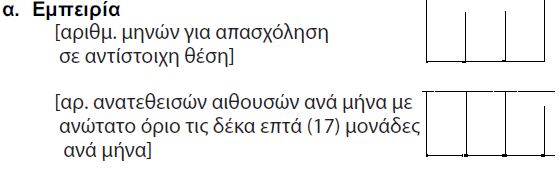 Εμπειρία		[αριθμ. μηνών για απασχόληση σε αντίστοιχη θέση]Εμπειρία		[αριθμ. μηνών για απασχόληση σε αντίστοιχη θέση]στ.στ.στ.στ.Ανήλικα τέκνα	[αριθμ. ανήλικων τέκνων του υποψηφίου]	Ανήλικα τέκνα	[αριθμ. ανήλικων τέκνων του υποψηφίου]	Ανήλικα τέκνα	[αριθμ. ανήλικων τέκνων του υποψηφίου]	α.Εμπειρία		[αριθμ. μηνών για απασχόληση σε αντίστοιχη θέση]Εμπειρία		[αριθμ. μηνών για απασχόληση σε αντίστοιχη θέση]στ.στ.στ.στ.Ανήλικα τέκνα	[αριθμ. ανήλικων τέκνων του υποψηφίου]	Ανήλικα τέκνα	[αριθμ. ανήλικων τέκνων του υποψηφίου]	Ανήλικα τέκνα	[αριθμ. ανήλικων τέκνων του υποψηφίου]	α.β.Πολύτεκνος		[αριθμ. τέκνων του πολύτεκνου υποψηφίου]Πολύτεκνος		[αριθμ. τέκνων του πολύτεκνου υποψηφίου]ζ.ζ.ζ.ζ.Γονέας μονογονεϊκής οικογένειας	[αριθμ. τέκνων του μονογονέα υποψηφίου]Γονέας μονογονεϊκής οικογένειας	[αριθμ. τέκνων του μονογονέα υποψηφίου]β.Πολύτεκνος		[αριθμ. τέκνων του πολύτεκνου υποψηφίου]Πολύτεκνος		[αριθμ. τέκνων του πολύτεκνου υποψηφίου]ζ.ζ.ζ.ζ.Γονέας μονογονεϊκής οικογένειας	[αριθμ. τέκνων του μονογονέα υποψηφίου]Γονέας μονογονεϊκής οικογένειας	[αριθμ. τέκνων του μονογονέα υποψηφίου]Δεν έχει προσληφθεί κατά το τρέχον ημερολογιακό έτος στον ίδιο φορέα άλλο μέλος της ίδιας οικογένειας κάνοντας χρήση της πολυτεκνικής ιδιότηταςΔεν έχει προσληφθεί κατά το τρέχον ημερολογιακό έτος στον ίδιο φορέα άλλο μέλος της ίδιας οικογένειας κάνοντας χρήση της πολυτεκνικής ιδιότηταςΔεν έχει προσληφθεί κατά το τρέχον ημερολογιακό έτος στον ίδιο φορέα άλλο μέλος της ίδιας οικογένειας κάνοντας χρήση της πολυτεκνικής ιδιότηταςΔεν έχει προσληφθεί κατά το τρέχον ημερολογιακό έτος στον ίδιο φορέα άλλο μέλος της ίδιας οικογένειας κάνοντας χρήση της πολυτεκνικής ιδιότηταςΔεν έχει προσληφθεί κατά το τρέχον ημερολογιακό έτος στον ίδιο φορέα άλλο μέλος της ίδιας οικογένειας κάνοντας χρήση της πολυτεκνικής ιδιότηταςΔεν έχει προσληφθεί κατά το τρέχον ημερολογιακό έτος στον ίδιο φορέα άλλο μέλος της ίδιας οικογένειας κάνοντας χρήση της μονογονεϊκής ιδιότηταςΔεν έχει προσληφθεί κατά το τρέχον ημερολογιακό έτος στον ίδιο φορέα άλλο μέλος της ίδιας οικογένειας κάνοντας χρήση της μονογονεϊκής ιδιότηταςΔεν έχει προσληφθεί κατά το τρέχον ημερολογιακό έτος στον ίδιο φορέα άλλο μέλος της ίδιας οικογένειας κάνοντας χρήση της μονογονεϊκής ιδιότηταςΔεν έχει προσληφθεί κατά το τρέχον ημερολογιακό έτος στον ίδιο φορέα άλλο μέλος της ίδιας οικογένειας κάνοντας χρήση της μονογονεϊκής ιδιότηταςΔεν έχει προσληφθεί κατά το τρέχον ημερολογιακό έτος στον ίδιο φορέα άλλο μέλος της ίδιας οικογένειας κάνοντας χρήση της μονογονεϊκής ιδιότηταςΔεν έχει προσληφθεί κατά το τρέχον ημερολογιακό έτος στον ίδιο φορέα άλλο μέλος της ίδιας οικογένειας κάνοντας χρήση της μονογονεϊκής ιδιότηταςΔεν έχει προσληφθεί κατά το τρέχον ημερολογιακό έτος στον ίδιο φορέα άλλο μέλος της ίδιας οικογένειας κάνοντας χρήση της μονογονεϊκής ιδιότηταςΔεν έχει προσληφθεί κατά το τρέχον ημερολογιακό έτος στον ίδιο φορέα άλλο μέλος της ίδιας οικογένειας κάνοντας χρήση της πολυτεκνικής ιδιότηταςΔεν έχει προσληφθεί κατά το τρέχον ημερολογιακό έτος στον ίδιο φορέα άλλο μέλος της ίδιας οικογένειας κάνοντας χρήση της πολυτεκνικής ιδιότηταςΔεν έχει προσληφθεί κατά το τρέχον ημερολογιακό έτος στον ίδιο φορέα άλλο μέλος της ίδιας οικογένειας κάνοντας χρήση της πολυτεκνικής ιδιότηταςΔεν έχει προσληφθεί κατά το τρέχον ημερολογιακό έτος στον ίδιο φορέα άλλο μέλος της ίδιας οικογένειας κάνοντας χρήση της πολυτεκνικής ιδιότηταςΔεν έχει προσληφθεί κατά το τρέχον ημερολογιακό έτος στον ίδιο φορέα άλλο μέλος της ίδιας οικογένειας κάνοντας χρήση της πολυτεκνικής ιδιότηταςΔεν έχει προσληφθεί κατά το τρέχον ημερολογιακό έτος στον ίδιο φορέα άλλο μέλος της ίδιας οικογένειας κάνοντας χρήση της μονογονεϊκής ιδιότηταςΔεν έχει προσληφθεί κατά το τρέχον ημερολογιακό έτος στον ίδιο φορέα άλλο μέλος της ίδιας οικογένειας κάνοντας χρήση της μονογονεϊκής ιδιότηταςΔεν έχει προσληφθεί κατά το τρέχον ημερολογιακό έτος στον ίδιο φορέα άλλο μέλος της ίδιας οικογένειας κάνοντας χρήση της μονογονεϊκής ιδιότηταςΔεν έχει προσληφθεί κατά το τρέχον ημερολογιακό έτος στον ίδιο φορέα άλλο μέλος της ίδιας οικογένειας κάνοντας χρήση της μονογονεϊκής ιδιότηταςΔεν έχει προσληφθεί κατά το τρέχον ημερολογιακό έτος στον ίδιο φορέα άλλο μέλος της ίδιας οικογένειας κάνοντας χρήση της μονογονεϊκής ιδιότηταςΔεν έχει προσληφθεί κατά το τρέχον ημερολογιακό έτος στον ίδιο φορέα άλλο μέλος της ίδιας οικογένειας κάνοντας χρήση της μονογονεϊκής ιδιότηταςΔεν έχει προσληφθεί κατά το τρέχον ημερολογιακό έτος στον ίδιο φορέα άλλο μέλος της ίδιας οικογένειας κάνοντας χρήση της μονογονεϊκής ιδιότηταςγ.Τέκνο πολύτεκνης οικογένειας	[αριθμ. αδελφών του υποψηφίου μαζί με τον ίδιο]Τέκνο πολύτεκνης οικογένειας	[αριθμ. αδελφών του υποψηφίου μαζί με τον ίδιο]η.η.η.η.Τέκνο μονογονεϊκής οικογένειας	[αριθμ. αδελφών του υποψηφίου μαζί με τον ίδιο]Τέκνο μονογονεϊκής οικογένειας	[αριθμ. αδελφών του υποψηφίου μαζί με τον ίδιο]γ.Τέκνο πολύτεκνης οικογένειας	[αριθμ. αδελφών του υποψηφίου μαζί με τον ίδιο]Τέκνο πολύτεκνης οικογένειας	[αριθμ. αδελφών του υποψηφίου μαζί με τον ίδιο]η.η.η.η.Τέκνο μονογονεϊκής οικογένειας	[αριθμ. αδελφών του υποψηφίου μαζί με τον ίδιο]Τέκνο μονογονεϊκής οικογένειας	[αριθμ. αδελφών του υποψηφίου μαζί με τον ίδιο]Δεν έχει προσληφθεί κατά το τρέχον ημερολογιακό έτος στον ίδιο φορέα άλλο μέλος της ίδιας οικογένειας κάνοντας χρήση της πολυτεκνικής ιδιότηταςΔεν έχει προσληφθεί κατά το τρέχον ημερολογιακό έτος στον ίδιο φορέα άλλο μέλος της ίδιας οικογένειας κάνοντας χρήση της πολυτεκνικής ιδιότηταςΔεν έχει προσληφθεί κατά το τρέχον ημερολογιακό έτος στον ίδιο φορέα άλλο μέλος της ίδιας οικογένειας κάνοντας χρήση της πολυτεκνικής ιδιότηταςΔεν έχει προσληφθεί κατά το τρέχον ημερολογιακό έτος στον ίδιο φορέα άλλο μέλος της ίδιας οικογένειας κάνοντας χρήση της πολυτεκνικής ιδιότηταςΔεν έχει προσληφθεί κατά το τρέχον ημερολογιακό έτος στον ίδιο φορέα άλλο μέλος της ίδιας οικογένειας κάνοντας χρήση της πολυτεκνικής ιδιότηταςΔεν έχει προσληφθεί κατά το τρέχον ημερολογιακό έτος στον ίδιο φορέα άλλο μέλος της ίδιας οικογένειας κάνοντας χρήση της μονογονεϊκής ιδιότηταςΔεν έχει προσληφθεί κατά το τρέχον ημερολογιακό έτος στον ίδιο φορέα άλλο μέλος της ίδιας οικογένειας κάνοντας χρήση της μονογονεϊκής ιδιότηταςΔεν έχει προσληφθεί κατά το τρέχον ημερολογιακό έτος στον ίδιο φορέα άλλο μέλος της ίδιας οικογένειας κάνοντας χρήση της μονογονεϊκής ιδιότηταςΔεν έχει προσληφθεί κατά το τρέχον ημερολογιακό έτος στον ίδιο φορέα άλλο μέλος της ίδιας οικογένειας κάνοντας χρήση της μονογονεϊκής ιδιότηταςΔεν έχει προσληφθεί κατά το τρέχον ημερολογιακό έτος στον ίδιο φορέα άλλο μέλος της ίδιας οικογένειας κάνοντας χρήση της μονογονεϊκής ιδιότηταςΔεν έχει προσληφθεί κατά το τρέχον ημερολογιακό έτος στον ίδιο φορέα άλλο μέλος της ίδιας οικογένειας κάνοντας χρήση της μονογονεϊκής ιδιότηταςΔεν έχει προσληφθεί κατά το τρέχον ημερολογιακό έτος στον ίδιο φορέα άλλο μέλος της ίδιας οικογένειας κάνοντας χρήση της μονογονεϊκής ιδιότηταςΔεν έχει προσληφθεί κατά το τρέχον ημερολογιακό έτος στον ίδιο φορέα άλλο μέλος της ίδιας οικογένειας κάνοντας χρήση της πολυτεκνικής ιδιότηταςΔεν έχει προσληφθεί κατά το τρέχον ημερολογιακό έτος στον ίδιο φορέα άλλο μέλος της ίδιας οικογένειας κάνοντας χρήση της πολυτεκνικής ιδιότηταςΔεν έχει προσληφθεί κατά το τρέχον ημερολογιακό έτος στον ίδιο φορέα άλλο μέλος της ίδιας οικογένειας κάνοντας χρήση της πολυτεκνικής ιδιότηταςΔεν έχει προσληφθεί κατά το τρέχον ημερολογιακό έτος στον ίδιο φορέα άλλο μέλος της ίδιας οικογένειας κάνοντας χρήση της πολυτεκνικής ιδιότηταςΔεν έχει προσληφθεί κατά το τρέχον ημερολογιακό έτος στον ίδιο φορέα άλλο μέλος της ίδιας οικογένειας κάνοντας χρήση της πολυτεκνικής ιδιότηταςΔεν έχει προσληφθεί κατά το τρέχον ημερολογιακό έτος στον ίδιο φορέα άλλο μέλος της ίδιας οικογένειας κάνοντας χρήση της μονογονεϊκής ιδιότηταςΔεν έχει προσληφθεί κατά το τρέχον ημερολογιακό έτος στον ίδιο φορέα άλλο μέλος της ίδιας οικογένειας κάνοντας χρήση της μονογονεϊκής ιδιότηταςΔεν έχει προσληφθεί κατά το τρέχον ημερολογιακό έτος στον ίδιο φορέα άλλο μέλος της ίδιας οικογένειας κάνοντας χρήση της μονογονεϊκής ιδιότηταςΔεν έχει προσληφθεί κατά το τρέχον ημερολογιακό έτος στον ίδιο φορέα άλλο μέλος της ίδιας οικογένειας κάνοντας χρήση της μονογονεϊκής ιδιότηταςΔεν έχει προσληφθεί κατά το τρέχον ημερολογιακό έτος στον ίδιο φορέα άλλο μέλος της ίδιας οικογένειας κάνοντας χρήση της μονογονεϊκής ιδιότηταςΔεν έχει προσληφθεί κατά το τρέχον ημερολογιακό έτος στον ίδιο φορέα άλλο μέλος της ίδιας οικογένειας κάνοντας χρήση της μονογονεϊκής ιδιότηταςΔεν έχει προσληφθεί κατά το τρέχον ημερολογιακό έτος στον ίδιο φορέα άλλο μέλος της ίδιας οικογένειας κάνοντας χρήση της μονογονεϊκής ιδιότηταςδ.ΤρίτεκνοςΤρίτεκνοςθ.θ.θ.θ.Αναπηρία γονέα, τέκνου, αδελφού ή συζύγου	[ποσοστό αναπηρίας από 50% και άνω]Αναπηρία γονέα, τέκνου, αδελφού ή συζύγου	[ποσοστό αναπηρίας από 50% και άνω]δ.ΤρίτεκνοςΤρίτεκνοςθ.θ.θ.θ.Αναπηρία γονέα, τέκνου, αδελφού ή συζύγου	[ποσοστό αναπηρίας από 50% και άνω]Αναπηρία γονέα, τέκνου, αδελφού ή συζύγου	[ποσοστό αναπηρίας από 50% και άνω]Δεν έχει προσληφθεί κατά το τρέχον ημερολογιακό έτος στον ίδιο φορέα άλλο μέλος της ίδιας οικογένειας κάνοντας χρήση της τριτεκνικής ιδιότηταςΔεν έχει προσληφθεί κατά το τρέχον ημερολογιακό έτος στον ίδιο φορέα άλλο μέλος της ίδιας οικογένειας κάνοντας χρήση της τριτεκνικής ιδιότηταςΔεν έχει προσληφθεί κατά το τρέχον ημερολογιακό έτος στον ίδιο φορέα άλλο μέλος της ίδιας οικογένειας κάνοντας χρήση της τριτεκνικής ιδιότηταςΔεν έχει προσληφθεί κατά το τρέχον ημερολογιακό έτος στον ίδιο φορέα άλλο μέλος της ίδιας οικογένειας κάνοντας χρήση της τριτεκνικής ιδιότηταςΔεν έχει προσληφθεί κατά το τρέχον ημερολογιακό έτος στον ίδιο φορέα άλλο μέλος της ίδιας οικογένειας κάνοντας χρήση της τριτεκνικής ιδιότηταςι.ι.ι.ι.ΗλικίαΗλικίαΗλικίαΗλικίαΗλικίαΔεν έχει προσληφθεί κατά το τρέχον ημερολογιακό έτος στον ίδιο φορέα άλλο μέλος της ίδιας οικογένειας κάνοντας χρήση της τριτεκνικής ιδιότηταςΔεν έχει προσληφθεί κατά το τρέχον ημερολογιακό έτος στον ίδιο φορέα άλλο μέλος της ίδιας οικογένειας κάνοντας χρήση της τριτεκνικής ιδιότηταςΔεν έχει προσληφθεί κατά το τρέχον ημερολογιακό έτος στον ίδιο φορέα άλλο μέλος της ίδιας οικογένειας κάνοντας χρήση της τριτεκνικής ιδιότηταςΔεν έχει προσληφθεί κατά το τρέχον ημερολογιακό έτος στον ίδιο φορέα άλλο μέλος της ίδιας οικογένειας κάνοντας χρήση της τριτεκνικής ιδιότηταςΔεν έχει προσληφθεί κατά το τρέχον ημερολογιακό έτος στον ίδιο φορέα άλλο μέλος της ίδιας οικογένειας κάνοντας χρήση της τριτεκνικής ιδιότηταςι.ι.ι.ι.ΗλικίαΗλικίαΗλικίαΗλικίαΗλικίαε.Τέκνο τρίτεκνης οικογένειαςΤέκνο τρίτεκνης οικογένειαςΤέκνο τρίτεκνης οικογένειαςΤέκνο τρίτεκνης οικογένειαςΤέκνο τρίτεκνης οικογένειαςε.Τέκνο τρίτεκνης οικογένειαςΤέκνο τρίτεκνης οικογένειαςΤέκνο τρίτεκνης οικογένειαςΤέκνο τρίτεκνης οικογένειαςΤέκνο τρίτεκνης οικογένειαςΔεν έχει προσληφθεί κατά το τρέχον ημερολογιακό έτος στον ίδιο φορέα άλλο μέλος της ίδιας οικογένειας κάνοντας χρήση της τριτεκνικής ιδιότηταςΔεν έχει προσληφθεί κατά το τρέχον ημερολογιακό έτος στον ίδιο φορέα άλλο μέλος της ίδιας οικογένειας κάνοντας χρήση της τριτεκνικής ιδιότηταςΔεν έχει προσληφθεί κατά το τρέχον ημερολογιακό έτος στον ίδιο φορέα άλλο μέλος της ίδιας οικογένειας κάνοντας χρήση της τριτεκνικής ιδιότηταςΔεν έχει προσληφθεί κατά το τρέχον ημερολογιακό έτος στον ίδιο φορέα άλλο μέλος της ίδιας οικογένειας κάνοντας χρήση της τριτεκνικής ιδιότηταςΔεν έχει προσληφθεί κατά το τρέχον ημερολογιακό έτος στον ίδιο φορέα άλλο μέλος της ίδιας οικογένειας κάνοντας χρήση της τριτεκνικής ιδιότηταςΔεν έχει προσληφθεί κατά το τρέχον ημερολογιακό έτος στον ίδιο φορέα άλλο μέλος της ίδιας οικογένειας κάνοντας χρήση της τριτεκνικής ιδιότηταςΔεν έχει προσληφθεί κατά το τρέχον ημερολογιακό έτος στον ίδιο φορέα άλλο μέλος της ίδιας οικογένειας κάνοντας χρήση της τριτεκνικής ιδιότηταςΔεν έχει προσληφθεί κατά το τρέχον ημερολογιακό έτος στον ίδιο φορέα άλλο μέλος της ίδιας οικογένειας κάνοντας χρήση της τριτεκνικής ιδιότηταςΔεν έχει προσληφθεί κατά το τρέχον ημερολογιακό έτος στον ίδιο φορέα άλλο μέλος της ίδιας οικογένειας κάνοντας χρήση της τριτεκνικής ιδιότηταςΔεν έχει προσληφθεί κατά το τρέχον ημερολογιακό έτος στον ίδιο φορέα άλλο μέλος της ίδιας οικογένειας κάνοντας χρήση της τριτεκνικής ιδιότηταςΥΠΕΥΘΥΝΗ ΔΗΛΩΣΗΥΠΕΥΘΥΝΗ ΔΗΛΩΣΗΥΠΕΥΘΥΝΗ ΔΗΛΩΣΗΥΠΕΥΘΥΝΗ ΔΗΛΩΣΗΗ ακρίβεια των στοιχείων που αναφέρονται σε αυτή την αίτηση-δήλωση μπορεί να ελεγχθεί με βάση το αρχείο άλλων υπηρεσιών
(άρθρο 8 παρ. 4 Ν. 1599/1986)Η ακρίβεια των στοιχείων που αναφέρονται σε αυτή την αίτηση-δήλωση μπορεί να ελεγχθεί με βάση το αρχείο άλλων υπηρεσιών
(άρθρο 8 παρ. 4 Ν. 1599/1986)Με ατομική μου ευθύνη και γνωρίζοντας τις κυρώσεις που προβλέπονται από τις διατάξεις της παρ. 6 του άρθρ. 22 του Ν. 1599/1986, δηλαδή: «Όποιος εν γνώσει του δηλώνει ψευδή γεγονότα ή αρνείται ή αποκρύπτει τα αληθινά με έγγραφη υπεύθυνη δήλωση του άρθρου 8 τιμωρείται με φυλάκιση τουλάχιστον τριών μηνών. Επίσης εάν ο υπαίτιος αυτών των πράξεων σκόπευε να προσπορίσει στον εαυτόν του ή σε άλλον περιουσιακό όφελος βλάπτοντας τρίτον ή σκόπευε να βλάψει άλλον, τιμωρείται με κάθειρξη μέχρι 10 ετών», δηλώνω ότι:Έχω την υγεία και την φυσική καταλληλότητα που μου επιτρέπει την εκτέλεση των καθηκόντων της ειδικότητας που επιλέγω.Όλα τα στοιχεία της αίτησής μου είναι ακριβή και αληθή και κατέχω το απαιτούμενο προσόν για την επιδιωκόμενηθέση. Σε περίπτωση ανακρίβειας γνωρίζω ότι θα έχω τις συνέπειες που προβλέπονται από τις διατάξεις του Ν. 1599/1986.Έχω δικαίωμα συμμετοχής στη διαδικασία επιλογής καθότι δεν έχω(με την επιφύλαξη της επόμενης παραγράφου) κώλυμα κατά το άρθρο 16 του Κώδικα Δημοτικών & Κοινοτικών Υπαλλήλων, σύμφωνα με το οποίο δεν μπορεί να επιλεγεί όποιος: α)έχει καταδικαστεί για κακούργημα και σε οποιαδήποτε ποινή για κλοπή, υπεξαίρεση (κοινή και στην υπηρεσία), απάτη, εκβίαση, πλαστογραφία, απιστία δικηγόρου, δωροδοκία, καταπίεση, απιστία περί την υπηρεσία, παράβαση καθήκοντος καθ' υποτροπή, συκοφαντική δυσφήμιση, καθώς και για οποιοδήποτε έγκλημα κατά της γενετήσιας ελευθερίας ή οικονομικής εκμετάλλευσης της γενετήσιας ζωής· β)είναι υπόδικος και έχει παραπεμφθεί με τελεσίδικο βούλευμα για κακούργημα ή για πλημμέλημα της προηγούμενης περίπτωσης, έστω και αν το αδίκημα παραγράφηκε· γ) έχει, λόγω καταδίκης, στερηθεί τα πολιτικά του δικαιώματα και για όσο χρόνο διαρκεί η στέρηση αυτή· δ)τελεί υπό δικαστική συμπαράσταση.Σε περίπτωση ύπαρξης του κωλύματος της παραπάνω παραγράφου και προκειμένου για θέσεις βοηθητικού ή ανειδίκευτου προσωπικού, εξαιρούμαι από το κώλυμα επειδή έχω εκτίσει την ποινή μου ή επειδή έχουν αρθεί τα μέτρα ασφαλείας που μου έχουν επιβληθεί ή επειδή έχω απολυθεί υπό όρους (άρθρ. 4 παρ. 6 Ν. 2207/1994).Με ατομική μου ευθύνη και γνωρίζοντας τις κυρώσεις που προβλέπονται από τις διατάξεις της παρ. 6 του άρθρ. 22 του Ν. 1599/1986, δηλαδή: «Όποιος εν γνώσει του δηλώνει ψευδή γεγονότα ή αρνείται ή αποκρύπτει τα αληθινά με έγγραφη υπεύθυνη δήλωση του άρθρου 8 τιμωρείται με φυλάκιση τουλάχιστον τριών μηνών. Επίσης εάν ο υπαίτιος αυτών των πράξεων σκόπευε να προσπορίσει στον εαυτόν του ή σε άλλον περιουσιακό όφελος βλάπτοντας τρίτον ή σκόπευε να βλάψει άλλον, τιμωρείται με κάθειρξη μέχρι 10 ετών», δηλώνω ότι:Έχω την υγεία και την φυσική καταλληλότητα που μου επιτρέπει την εκτέλεση των καθηκόντων της ειδικότητας που επιλέγω.Όλα τα στοιχεία της αίτησής μου είναι ακριβή και αληθή και κατέχω το απαιτούμενο προσόν για την επιδιωκόμενηθέση. Σε περίπτωση ανακρίβειας γνωρίζω ότι θα έχω τις συνέπειες που προβλέπονται από τις διατάξεις του Ν. 1599/1986.Έχω δικαίωμα συμμετοχής στη διαδικασία επιλογής καθότι δεν έχω(με την επιφύλαξη της επόμενης παραγράφου) κώλυμα κατά το άρθρο 16 του Κώδικα Δημοτικών & Κοινοτικών Υπαλλήλων, σύμφωνα με το οποίο δεν μπορεί να επιλεγεί όποιος: α)έχει καταδικαστεί για κακούργημα και σε οποιαδήποτε ποινή για κλοπή, υπεξαίρεση (κοινή και στην υπηρεσία), απάτη, εκβίαση, πλαστογραφία, απιστία δικηγόρου, δωροδοκία, καταπίεση, απιστία περί την υπηρεσία, παράβαση καθήκοντος καθ' υποτροπή, συκοφαντική δυσφήμιση, καθώς και για οποιοδήποτε έγκλημα κατά της γενετήσιας ελευθερίας ή οικονομικής εκμετάλλευσης της γενετήσιας ζωής· β)είναι υπόδικος και έχει παραπεμφθεί με τελεσίδικο βούλευμα για κακούργημα ή για πλημμέλημα της προηγούμενης περίπτωσης, έστω και αν το αδίκημα παραγράφηκε· γ) έχει, λόγω καταδίκης, στερηθεί τα πολιτικά του δικαιώματα και για όσο χρόνο διαρκεί η στέρηση αυτή· δ)τελεί υπό δικαστική συμπαράσταση.Σε περίπτωση ύπαρξης του κωλύματος της παραπάνω παραγράφου και προκειμένου για θέσεις βοηθητικού ή ανειδίκευτου προσωπικού, εξαιρούμαι από το κώλυμα επειδή έχω εκτίσει την ποινή μου ή επειδή έχουν αρθεί τα μέτρα ασφαλείας που μου έχουν επιβληθεί ή επειδή έχω απολυθεί υπό όρους (άρθρ. 4 παρ. 6 Ν. 2207/1994).Ημερομηνία: ...........................Ο/Η υποψήφι....Ονοματεπώνυμο: ......................................[υπογραφή]